Gosnell High School Mathematics			AMI Day 4 Name___________________________________ Date________________ Period____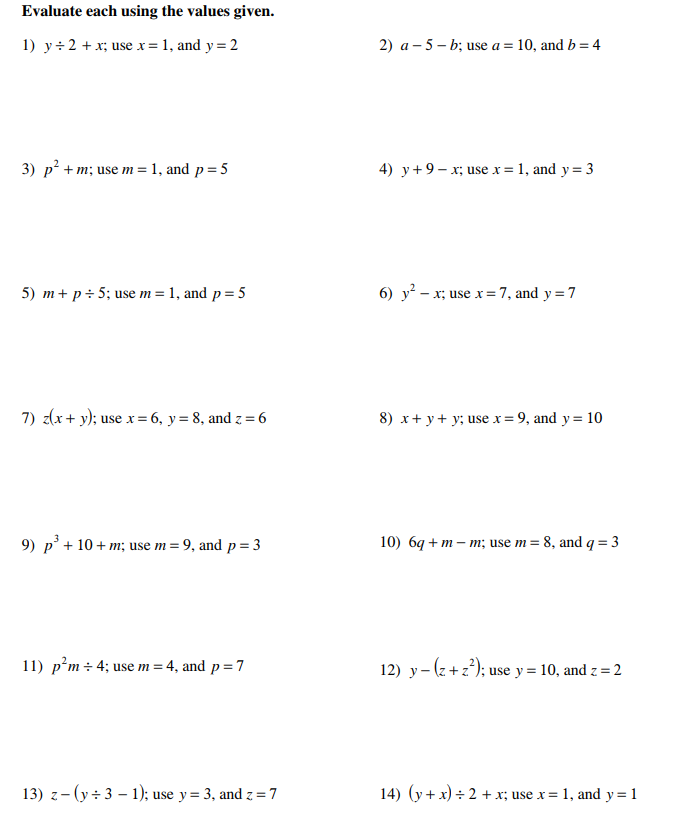 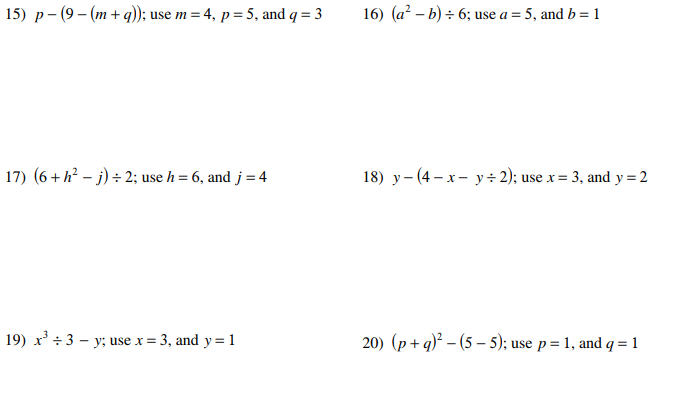 